Российская ФедерацияРеспублика ХакасияАлтайский районАдминистрации муниципального образованияОчурский сельсоветРАСПОРЯЖЕНИЕ25 января 2022 г.			         		                          		           № 5с. ОчурыОб утверждении реестра объектов муниципального контроля в сфере благоустройства на территории муниципального образования Очурский сельсоветРуководствуясь Федеральным законом от 31 июля 2020г. № 248-ФЗ «О государственном контроле (надзоре) и муниципальном контроле в Российской Федерации»,  Уставом муниципального образования Очурский сельсовет1. Утвердить реестр объектов муниципального контроля в сфере благоустройства на территории муниципального образования Очурский сельсовет.2. Контроль за исполнением оставляю за собой.Глава муниципального образованияОчурский сельсовет                                           			         А.Л. ТальянскийУтвержден
распоряжением администрации муниципального образования Очурский сельсовет от 25.01.2023 № 5Реестр объектов муниципального контроля в сфере благоустройства на территории муниципального образования Очурский сельсовет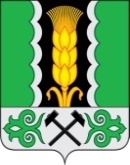 № п/пКадастровый номер объекта муниципального контроля в сфере благоустройстваНаименование и месторасположение объекта муниципального контроля в сфере благоустройстваПрисвоенная категория риска12341.19:04:000000:427Улица.с.Очуры, ул.Набережнаявысокая2.19:04:000000:412Улица.с.Очуры, ул.Советскаявысокая3.19:04:000000:433Улица.с.Очуры, ул.Тамбасовавысокая4.19:04:000000:428Улица.с.Очуры, ул.Чкаловавысокая5.19:04:050102:1021Сооружение историческое. Памятник воинам, погибшим в Великой Отечественной войне.с. Очуры, ул. Советская, сооружение 115 Гсредняя6.19:04:050102:1032Сооружение историческое. Памятник воинам, погибшим в гражданской войне.с. Очуры, ул. Советская, сооружение 115 Дсредняя